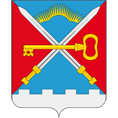 П О С Т А Н О В Л Е Н И ЕАДМИНИСТРАЦИЯ СЕЛЬСКОГО ПОСЕЛЕНИЯ АЛАКУРТТИ КАНДАЛАКШСКОГО РАЙОНАот 12.03.2019г.	                 		                                                                    	№22      Об отмене постановления администрации сельского поселения Алакуртти Кандалакшского района от 16.03.2018 №25 «Об закрепление муниципального недвижимого имущества на праве оперативного управления»	В соответствии с пп.1. п.1 ст.14 Федерального закона от 06.10.2003 № 131-ФЗ «Об общих принципах организации местного самоуправления в Российской Федерации», решением Совета депутатов сельского поселения Алакуртти Кандалакшского района третьего созыва от 30.03.2018г. №426 «О передаче имущества в муниципальное образование Кандалакшского района»п о с т а н о в л я ю:Постановление администрации сельского поселения Алакуртти Кандалакшского района от 16.03.2018 №25 «О закрепление муниципального недвижимого имущества на праве оперативного управления» отменить.Контроль за исполнением настоящего постановления оставляю за собой.ВРИО главы администрации сельского поселения Алакуртти                                                                          Ю.В. Жидзик